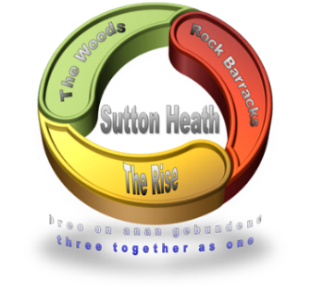 SUTTON HEATH PARISH COUNCILParish Council Meeting - Monday 10 January 2022     at 7pm in the Community Room,    Barnsdale Centre, Sutton Heath          All Parish Councillors are summoned to attend a meeting of the Parish Council, as detailed above.M. MerriamParish ClerkA G E N D ATo receive apologies for absenceTo receive Declarations of Interest in respect of Agenda itemsTo approve the draft minutes of meeting held on 8 November 2021To receive brief reports from:Suffolk County CouncilEast Suffolk CouncilTo discuss finance:Income and expenditure report and bank reconciliationFinal approval of BudgetTo discuss table to replace cooker at Crompton Hall To discuss update on two recycle/general waste binsTo discuss update on Emergency PlanTo discuss potential First Aid / Defibrillator courseTo receive update from Events Committee (Quiz Night) To discuss Rock Gardens:water tapshrubs from Swanns NurseryTo consider any planning applications receivedTo receive public questionsTo consider correspondence received by Parish ClerkTo discuss AOB (for info only – any decisions to go on Agenda for next meeting)To agree the date of next meeting:  7 March 2022